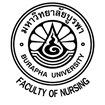    Concept paperStudent’s name: Mrs. Jutamas PonmarkStudent’s ID: 58810060Title of Degree: Doctor of Philosophy in Nursing Science (International program)Potential major advisor’s name: Assoc. Prof. Dr. Wannee DeoisresDate of submission: August 24th, 2017For reviewing in the program’s committee on the meeting no. 6/2560, On date September 1st, 2017Approved by potential major advisor : ………………………………………………. (Signature)----------------------------------------------------------------------------------------------------------------------------------Title: The effective of caregiver competency enhancement program on knowledge of child language development and language facilitation behavior of grandparent in toddler: A randomized controlled trailTopic detailsStatement and significance of the problems / Research objectives / Research hypotheses (1-2 pages)Conceptual framework of the study (1/2 – 1 page)Contribution to nursing knowledge / Scope of the research / Definition of terms (only major variables) (1 page)Research methods (design, sample, sampling, research instruments) (2-3 pages)Data collection procedures / Data analysis (1/2 – 1 page)References Detail of ProgressionDetail of ProgressionDetail of ProgressionDetail of ProgressionDetail of ProgressionDetail of ProgressionDetail of ProgressionFor studentFor studentFor studentFor studentFor studentFor studentFor studentFirst submission1st Revision2nd Revision3rd Revision4th Revision5th RevisionSubmission dateSignatureFor staffFor staffFor staffFor staffFor staffFor staffFor staffReceived dateSignature